MondayTuesdayWednesdayThursdayFriday1.  Its Dinosaur Day!  We will be researching all about dinosaurs. 2.  We will be creating our own fact files about the dinosaurs. 5.  For Environment Day we will be doing some litter picking.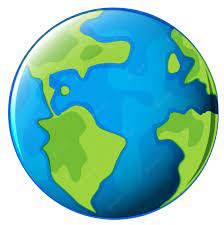 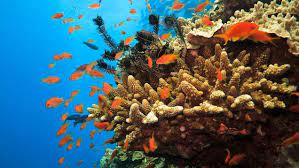 8.  For World Ocean Day we will be looking at ocean animals. 9.  Don’t forget your Home Observations. 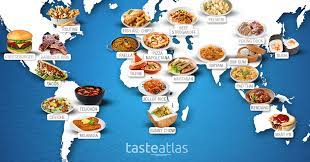 13.  We will be testing different foods from around the world. 14.  Flag Day!  We will be looking at the flags of the world and creating some of our own.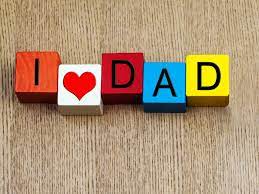 16.  We will be making treats for Father’s Day. 19.  Tell us all about your Daddies, Grandads and what you love about them.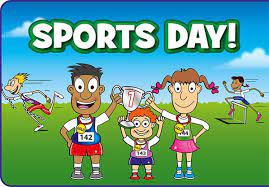 21.  Please join us for some Sport’s Day fun in the garden 4.00-5.0022.  We will be learning all about healthy hearts following our Sport’s Day.  We will be making some smoothies!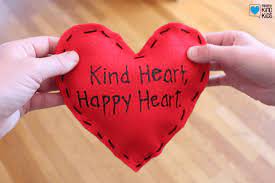 26.  Today is the start of Children’s Art Week. 27.  We will be creating our own self-portraits. 28.  Today we will be looking at still life art work.29.  We will be learning all about pointillism.  30. Happy Birthday Mehwish!Please wear blue today. 